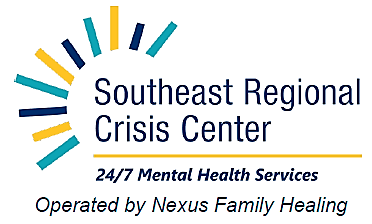 Executive Board MayoDr. Bruce Sutor * Dr. Casey Clements * (Vice Chair)Erin Sexton **Clare LarsenWendy MooreOlmsted Medical CenterDr. James Hoffmann *Olmsted CountyAmy Rauchwarter *Amy BeckerAmy Thompson **CREST – County Region 10Nina Arneson * (Chair)Crystal Peterson *SE MN NAMIMatthew Bjorngaard *UCAREMike BaerRob BurkhardtSCHALeota LindBlue PlusBeth NelsonJennifer JiangAshley RosivalNEXUS LeadershipMargaret Vimont, Vice President Nicole Mucheck, Executive DirectorJolie Adams, Finance Director Ken Varble, ControllerJennifer Peterson, Clinical Supervisor Jamie Swift, Clinical SupervisorMust have quorum to vote +5* Voting Member**Alternative Voting MemberExecutive Board MinutesJune 23, 2022Meeting called to order at 3:33pm by Chair Nina Arneson.  Nina welcomed everyone and noted the changes to the agenda and minutes format and the addition of a team calendar.  Hoping to improve the record of our meetings and attendance.  Feedback is welcome regarding the new documentation and any changes that need to be made to the organization listings on the left-hand side of the documents.  Send feedback to Nina. All those in attendance introduced themselves.Voting Members in Attendance:			Non-Voting Attendees:Dr. Bruce Sutor					Amy BeckerNina Arneson					Nicole MucheckDr. Casey Clements				Zack WoodCrystal Peterson					Jennifer JiangAmy Rauchwarter				Erin SextonDr. James Hoffmann				Amy ThompsonBuilding/Construction Update – Zack Wood provided an update regarding the construction of the SERCC building.  Zack highlighted the problems with the contractor regarding the sinks in the residential rooms – 23 walls need to be opened up and repaired to properly install the sinks so that the sinks no longer fall off the walls.  The problem involved the Olmsted County Attorney and a third-party mediator between the contractor and design team.  Anticipating that the sink updates will be completed the end of July and contractor fee then.  There hasn’t been any discussion regarding reimbursement from the contractor for loss of revenue due to the sink problems.  About half a million is being held back from the contractor due to the sink problem.  There has been two occasions where SERCC could have been filled but was not due to being unable to use rooms due to sink repair.  Nicole Mucheck did comment that Olmsted County facilities and maintenance staff have been excellent and very helpful to work with.  Approval of Agenda – motion made by Dr. Clements and second by Crystal Peterson, no discussion and motion passed.Approval of May Minutes – motion made by Dr. Hoffmann and second by Crystal Peterson, no discussion and motion passed.Executive Directors Report – Nicole Mucheck provided an update regarding SERCC initiatives including regular requests for outreach presentations.  Social worker from the Rochester Public Library has been getting a number of calls for mental health services and is reaching out for support.  Nicole plans to connect with Amy Thompson and Olmsted County AFS.  SERCC has begun school outreach with about a 37% response rate from school staff in all CREST Counties Schools – schools are looking for posters and materials, suicide prevention training for staff, guidance workers educational sessions regarding crisis response/resources and resources for parents.  Currently, SERCC has an RN, MHP, Clinical Supervisor and some direct support positions open.  The MHP position is open due to an advancement within SERCC.  The mobile crisis coordinator will not be rehired as Jennifer Peterson decided to stay within the role – Jennifer still thinks it is a good fit for her and enjoys supporting the mobile crisis teams.     Finance Directors Report – no new updated report yet as the finance committee doesn’t meet until next week.  Nina Arneson did bring up sustainability discussion and starting that discussion at the finance and steering committees with reports back to the Ex. Board.  Dr. Clements would like to task the finance committee with look for opportunities (such as the new youth residential billing option) and threats (unknown at this point).  There is an urgency to the sustainability discussion especially regarding the accounts receivable balance and why isn’t there this urgency in the finance committee.  Erin Sexton acknowledges that when we are talking sustainability, we are not talking self-sustainable.  Want to be able to have honest conversations with partners leadership.  Maybe there needs to be a small group meeting of the finance committee to detail sustainability and cash flow ideas/concerns and accounts receivable balance.  Jennifer Jiang from BluePlus comments regarding the BluePlus difficulties with the billing is from prior to the contract being executed.  Transparent communication between the partners going forward is important.   Will plan to have this discussion as part of next week’s finance committee meeting.  Data Update – Nicole Mucheck presented some slides regarding the most recent data.    Nicole does anticipate an increase in mobile crisis calls due to the start up of the national crisis number in July.  Currently SERCC has served 736 people since opening.  SERCC did see an increase in residential from April into May.  Weekends are still slow for referrals with the most referrals coming mid-week.  ED/hospital referrals are increasing significantly. COVID Protocols/Next Steps – Nicole Mucheck started a conversation regarding the current COVID protocols at SERCC and plans for next steps.  Currently, SERCC is still masking and clients coming into residential are being tested.  Staff have expressed concerns and questions regarding when masking will no longer be required since similar providers are not masking.  Since Olmsted County is in the “high” transmission category according to the Centers for Disease Control (CDC).  Nicole would like to talk about next steps to balance employee satisfaction against the risk factors needing to mask.  Dr. Clements commented that other than the elderly or infirm there has been a high rate of transmission and deaths in those experiencing mental health complications and while SERCC is not a medial facility it does have a residential component where choosing who a person is staying with is not their choice.  That said, Dr. Clements acknowledges masking fatigue.  We do need to discuss measures/ideas when to stop masking and when to re-mask if needed.  Thoughts around Nicole Mucheck reaching out to the partner experts (Dr. Clements) to draft thresholds for masking.  Regional Programs Coordinator Hiring Update – Amy Thompson updated that the posting is open and continuous, and she has received some candidates and will move forward with the interview process which will include representatives from CREST Counties.  Motion to adjourn the meeting made by Dr. Hoffmann and second by Dr. Clements, no discussion and motion passed.  Meeting closed at 4:41pm.  